附 件 1生物医用材料创新任务揭榜挂帅单位推荐表注：1.本表由推荐单位填报。2.揭榜挂帅牵头单位按推荐申报主体的优先次序排名。3.揭榜挂帅任务名称应体现攻关的高分子材料/金属材料/无机非金属材料，及其应用的医疗器械产品。附件2生物医用材料创新任务揭榜挂帅单位 申报材料揭榜挂帅方向： 高分子材料/金属材料/无机非金属材料揭榜挂帅任务名称：                                揭榜挂帅牵头单位：      ( 加 盖 单 位 公 章 )        推荐单位：             ( 加 盖 单 位 公 章 )         申报日期：         年         月      日填 报 须 知一、揭榜挂帅单位应如实、详细地填写《生物医用材料创新任务揭榜挂帅单位申报材料》每一部分内容。二、除另有说明外，揭榜挂帅单位申报表中栏目不得空缺。申报表要求提供证明材料处，请补充附件。三、 揭榜挂帅主体所申报的产品需拥有知识产权，对报送 的全部资料真实性负责，并对能否按计划完成重点揭榜挂帅任务作出有效承诺。一、揭榜挂帅单位申报表二、 揭榜挂帅任务书(一)揭榜挂帅任务介绍1.揭榜挂帅任务名称应体现攻关的高分子材料/金属材料/无机非金属材料，及其应用的医疗器械产品。2.材料攻关关键环节应明确材料攻关的难点及关键环节，以及攻关所要求的技术水平。3.创新内容及在医疗器械领域的显著应用价值应阐述攻关材料创新内容，并论述该材料在医疗器械领域的显著应用价值。(二)揭榜挂帅单位现有基础及相关进展1.现有基础揭榜挂帅单位行业地位、科研资质(如高新技术企业、企 业技术中心、重点实验室等)、技术基础、人才与团队实力、主要优势等。揭榜挂帅单位创新能力，如获得论文、专利、软件著作权、标准、专著、比赛奖励等。揭榜挂帅负责人资质及工作经验以及项目团队承担国家相关项目情况等。2.相关进展揭榜挂帅单位重点攻关材料及其医疗器械产品的现有技术 水平(对比国际先进水平)、创新及应用情况、相关研发人员资金投入情况等。(三)重点攻关目标及计划1.预期目标攻关材料应详述实现其预期用途的工作原理，技术能力的指标要求，主要技术指标的检验方法和测试场景。2.重点任务攻关计划时间进度、阶段性任务、细化目标等。3.组织保障机制攻关团队、组织方式、协调机制、上下游产学研用情况(如 参与单位工作基础、支撑能力等)、协同创新能力(如团队成员项目合作、联合实验室等)4.潜在问题及应对举措(四)其他相关事项说明注：如果申报多个领域，请按此模板分别填报任务书。三、 申报单位相关证明材料(一)揭榜挂帅单位上一财年研发投入证明材料。(财务会计报表等)(二)揭榜挂帅单位相关科研资质证明材料。(高新技术企业、企业技术中心、重点实验室等相关证明材料)(三)揭榜挂帅单位创新能力证明材料。(获得论文、专利、软件著作权、标准、专著、比赛奖励等)(四)攻关材料当前性能指标及制备医疗器械产品效果证明材料。(如第三方测试材料等)(五)牵头单位和联合单位之间联合协议或合同等证明材 料。(牵头单位和联合单位之间联合协议或合同，均加盖协议签署单位公章)四、 揭榜挂帅任务承诺书根据《工业和信息化部办公厅国家药监局综合司关于组 织开展生物医用材料创新任务揭榜挂帅(第一批)工作的通知》要求，我单位提交了材料产品参评。现就有关情况承诺如下：(一)我单位对所报送的全部资料真实性负责，保证所 报送的材料产品拥有知识产权，所报送材料产品符合国家有关法律法规及相关产业政策要求。(二)我单位所报送的材料产品符合国家保密规定，未涉及国家秘密、个人隐私和其他敏感信息。(三)我单位对违反上述承诺导致的后果承担全部法律责任。我单位将根据揭榜挂帅工作要求，增强大局意识，切实 承担主体责任，在揭榜挂帅任务实施期间认真组织、重点推 进、加强保障，全力完成重点任务攻关，力求在揭榜之日起的3年内取得实质进展，达到或超过预期目标。联系人及电话：法定代表人：(签字) 单位：(单位盖章)2023年  月   日信息公开属性：主动公开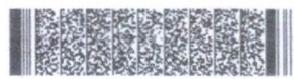 序号揭榜挂帅牵 头单位名称揭榜挂帅方向(高分子材料/ 金属材料/无机非金属材料)揭榜挂帅任务名称推荐理由联系人手机备注12推荐单位：    盖章(工业和信息化主管部门)推荐单位：    盖章(工业和信息化主管部门)推荐单位：    盖章(工业和信息化主管部门)推荐单位：    盖章(药品监督管理部门)推荐单位：    盖章(药品监督管理部门)推荐单位：    盖章(药品监督管理部门)推荐单位：    盖章(药品监督管理部门)推荐单位：    盖章(药品监督管理部门)年   月    日年   月    日年   月    日年   月    日年   月    日年   月    日年   月    日年   月    日(一)申报单位情况(一)申报单位情况(一)申报单位情况(一)申报单位情况(一)申报单位情况牵头单位名称组织机构代码 /三证合一码牵头单位地址通讯地址邮政编码负责人姓名电话负责人职务手机负责人传真E-mail联系人姓名电话联系人职务手机联系人传真E-mail联合申报单位单位名称单位名称单位性质组织机构代码/ 三证合一码联合申报单位联合申报单位联合申报单位联合申报单位联合申报单位联合申报单位牵头单位简介包括成立时间、主营业务、主要产品、技术实力、发展历程等基本情 况，以及所获论文、专利、软件著作权、标准、专著、比赛奖励等情 况(需提供证明材料附后)(本部分内容不超过500字)。包括成立时间、主营业务、主要产品、技术实力、发展历程等基本情 况，以及所获论文、专利、软件著作权、标准、专著、比赛奖励等情 况(需提供证明材料附后)(本部分内容不超过500字)。包括成立时间、主营业务、主要产品、技术实力、发展历程等基本情 况，以及所获论文、专利、软件著作权、标准、专著、比赛奖励等情 况(需提供证明材料附后)(本部分内容不超过500字)。包括成立时间、主营业务、主要产品、技术实力、发展历程等基本情 况，以及所获论文、专利、软件著作权、标准、专著、比赛奖励等情 况(需提供证明材料附后)(本部分内容不超过500字)。联合申报的企 业或机构简介(重点突出联合申报企业或机构在申报方向的特色、优势等，每个联 合体成员简介不超过500字。)(二)揭榜挂帅任务基本信息(二)揭榜挂帅任务基本信息揭榜挂帅任务 名称应体现攻关的高分子材料/金属材料/无机非金属材料和医疗器械产 品 。申报揭榜挂帅 方向□方向1:高分子材料□方向2:金属材料□方向3:无机非金属材料□其他方向：揭榜挂帅任务 概述包括揭榜挂帅任务名称、材料攻关关键环节、创新内容及在医疗器械 领域的显著应用价值、现有基础和相关进展，自揭榜之日起3年内预 期将达到的技术及支撑服务水平等情况(不超过1000字)。真实性承诺我单位申报的所有材料，均真实、完整，如有不实，愿承担相应 的责任 。负责人签字(章):公 章 ：年   月   日